公共ワークシート「消費者の権利と責任」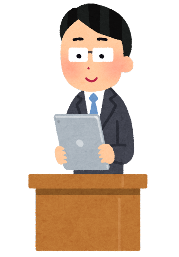 ☆以下の手順で、班で課題に取り組みます。インターネットなども活用し、助け合いの具体
例も探しながら、どんなことができるかアイディアをまとめ、全体に提案しましょう。(1)　ここまで学習した消費者問題についての知識を使って、どのような人を消費者トラブルから守る・救うことができるでしょうか。身近にいる、困りそうな人を想像し、できるだけたくさん挙げてみましょう。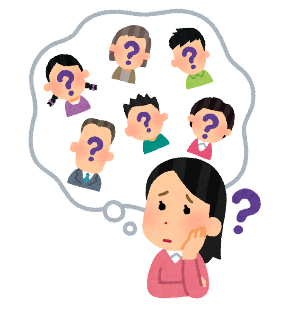 (2)　今回、手助けする人を、(1)の中から一つ選び、○で囲みましょう。(3)　あなたの班は、どのような立場で(2)で選んだ人を手助けしますか。例：「18歳成年の高校生として」「ボランティアとして」「地域の一員として」など　　　　　　　　　　　　　　　　　　　　　　　　　　として(4)　(2)で選んだ人を消費者トラブルから守る・救うため、どんな知識が有効でしょうか。ここまで学習した消費者問題についての知識を思い出し、具体的に挙げてみましょう。(5)　(4)の知識をどのような方法で伝えることができるでしょうか。どんな助け合いができるでしょうか。(3)で想定した立場も踏まえて、具体的に書いてみましょう。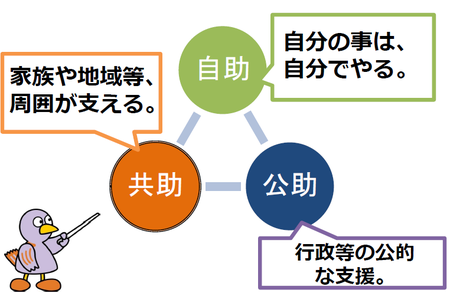 公共ワークシート「消費者の権利と責任」☆以下の手順で、班で課題に取り組みます。インターネットなども活用し、助け合いの具体
例も探しながら、どんなことができるかアイディアをまとめ、全体に提案しましょう。(1)　ここまで学習した消費者問題についての知識を使って、どのような人を消費者トラブルから守る・救うことができるでしょうか。身近にいる、困りそうな人を想像し、できるだけたくさん挙げてみましょう。(2)　今回、手助けする人を、(1)の中から一つ選び、○で囲みましょう。(3)　あなたの班は、どのような立場で(2)で選んだ人を手助けしますか。例：「18歳成年の高校生として」「ボランティアとして」「地域の一員として」など　　　　　　　　　　　　　　　　　　　　　　　　　　として(4)　(2)で選んだ人を消費者トラブルから守る・救うため、どんな知識が有効でしょうか。ここまで学習した消費者問題についての知識を思い出し、具体的に挙げてみましょう。(5)　(4)の知識をどのような方法で伝えることができるでしょうか。どんな助け合いができるでしょうか。(3)で想定した立場も踏まえて、具体的に書いてみましょう。